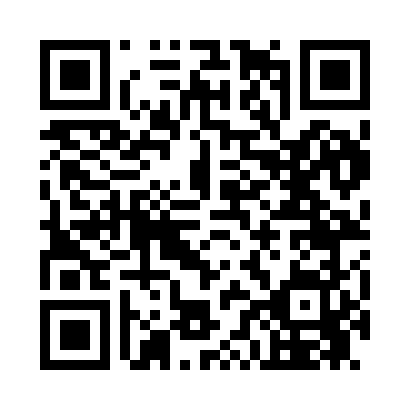 Prayer times for South Colby, Washington, USAMon 1 Jul 2024 - Wed 31 Jul 2024High Latitude Method: Angle Based RulePrayer Calculation Method: Islamic Society of North AmericaAsar Calculation Method: ShafiPrayer times provided by https://www.salahtimes.comDateDayFajrSunriseDhuhrAsrMaghribIsha1Mon3:165:171:145:289:1111:122Tue3:165:181:145:289:1111:123Wed3:175:191:155:289:1011:124Thu3:175:191:155:289:1011:125Fri3:175:201:155:289:0911:126Sat3:185:211:155:289:0911:127Sun3:185:221:155:289:0811:128Mon3:195:231:155:289:0811:129Tue3:195:231:165:289:0711:1110Wed3:205:241:165:289:0711:1111Thu3:215:251:165:289:0611:1012Fri3:235:261:165:289:0511:0813Sat3:245:271:165:279:0511:0714Sun3:265:281:165:279:0411:0515Mon3:285:291:165:279:0311:0416Tue3:305:301:165:279:0211:0217Wed3:325:311:165:279:0111:0018Thu3:335:321:165:269:0010:5919Fri3:355:331:175:268:5910:5720Sat3:375:341:175:268:5810:5521Sun3:395:361:175:258:5710:5322Mon3:415:371:175:258:5610:5123Tue3:435:381:175:258:5510:4924Wed3:455:391:175:248:5410:4725Thu3:475:401:175:248:5310:4526Fri3:495:411:175:238:5110:4327Sat3:515:431:175:238:5010:4128Sun3:535:441:175:238:4910:3929Mon3:555:451:175:228:4810:3730Tue3:575:461:175:218:4610:3531Wed3:595:481:175:218:4510:33